Проект «Содействие переходу Республики Беларусь к «зелёной» экономике», финансируемый Европейским союзом и реализуемый Программой развития ООНПилотная инициатива «Создание сети инновационно-демонстрационных площадок по земледелию и органическому сельскому хозяйству для продвижения устойчивого землепользования, популяризации с/х труда среди молодежи, улучшения питания школьников и получения доходов сельскими школами»Занятие объединения по интересам «Волшебная грядка: от идеи до урожая»Тема занятия: Что выращивать? Составление списка выращиваемых культурАвтор: Рящикова Валентина Аркадьевна,учитель биологии ГУО «Курковский УПКдетский сад – средняя школа»2017Задачи:  – определить всхожесть пшеницы;               –  местные традиционные культуры огородов и полей;               – провести практическую работу по составлению списка культур, выращиваемых на пришкольном участкеОборудование: чашки Петри с семенами пшеницы, ручки, бумага,                                         Ход занятия:I.Определение всхожести семян по проведенным опытам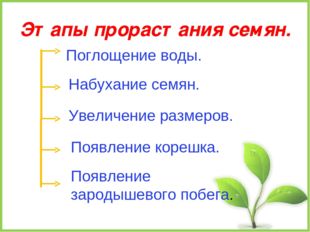 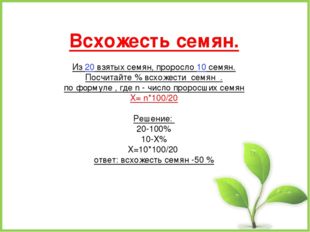 1 проба:  из 50  семян пшеницы проросло 40 семян. Считаем % всхожести семян  по формуле,  где n – число проросших семян  Х= n*100/50. Решение: 50-100%, а 40-Х%,  тогда   Х=40*100/50   Ответ: всхожесть семян -80 %.2 проба: из 50 семян пшеницы проросло 46 семян. Решение: 50 – 100%, а 46 –Х%, тогда Х= 46*100/50. Ответ: всхожесть семян – 92%.3 проба: из 50  семян пшеницы проросло 42 семян. Считаем % всхожести семян по формуле,  где n – число проросших семян  Х= n*100/50.  Решение: 50-100%, а   42-Х%,  тогда   Х=42*100/50   Ответ: всхожесть семян -84 %.Определение средней всхожести семян пшеницы:  150 – 100%, а 128 – Х, тогда Х= 128*100/150. Ответ: средняя всхожесть составляет  85%.II. Актуализация знаний– Какие овощные, злаковые, кормовые культуры выращивают у вас дома, в хозяйстве и в школе? – фронтальная беседа.III. Новый материалЗначение растений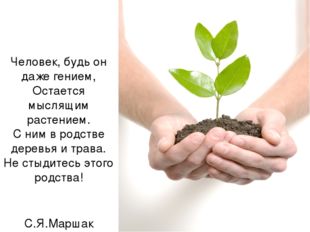 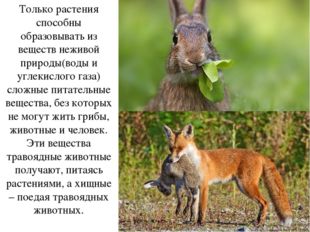 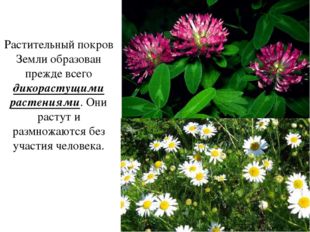 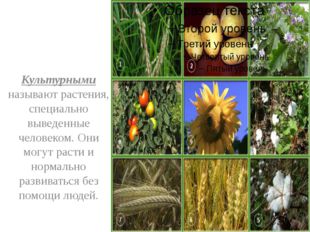 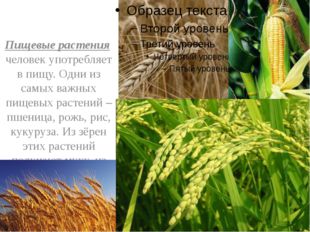 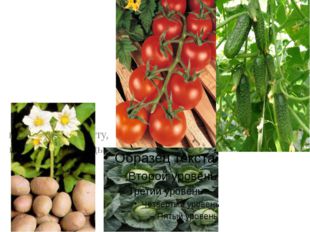 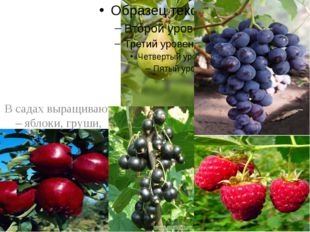 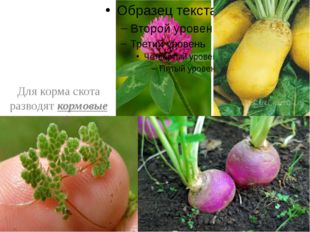 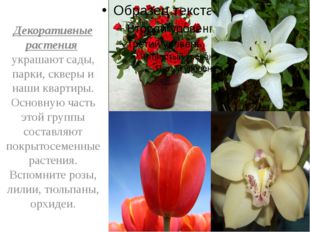 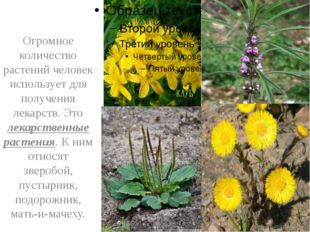 2.Отделы пришкольного участка 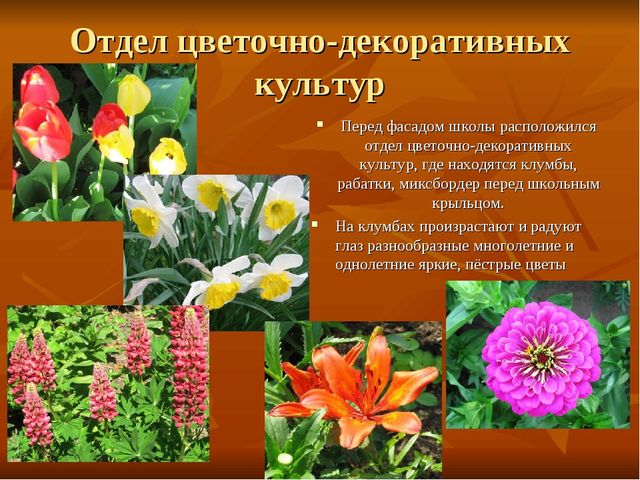 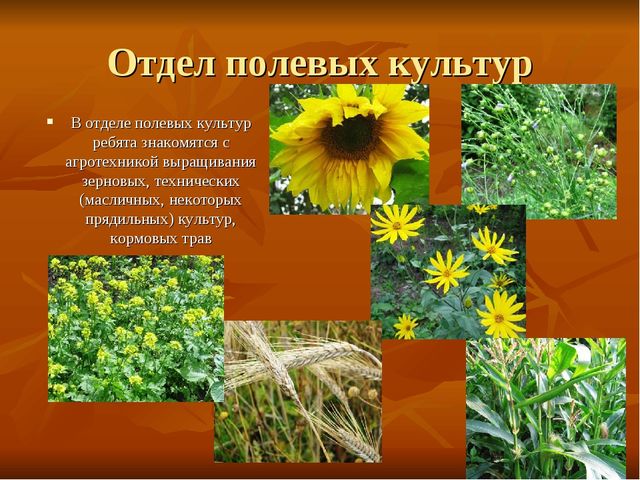 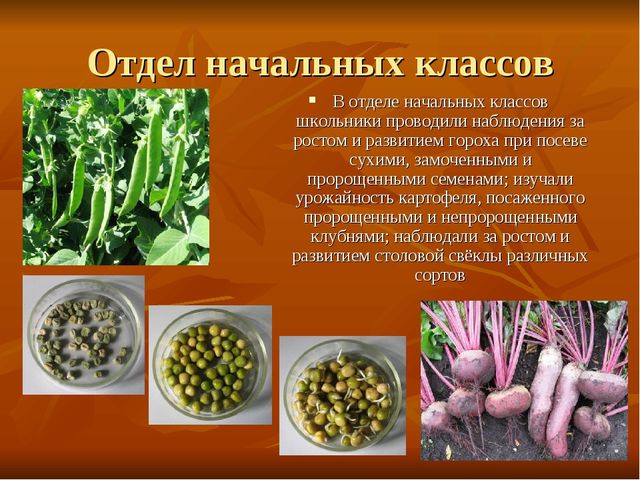 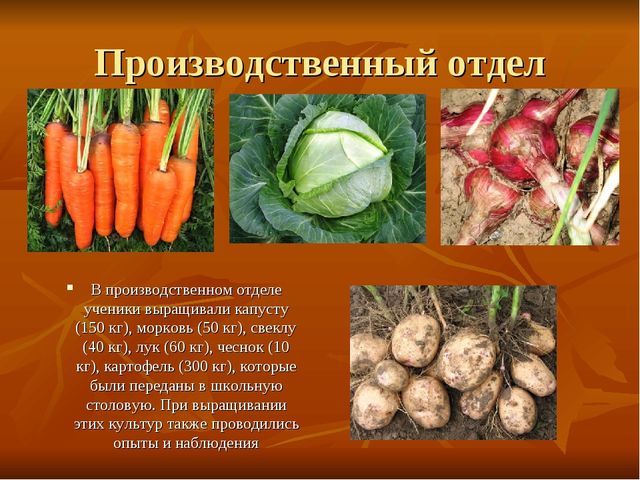 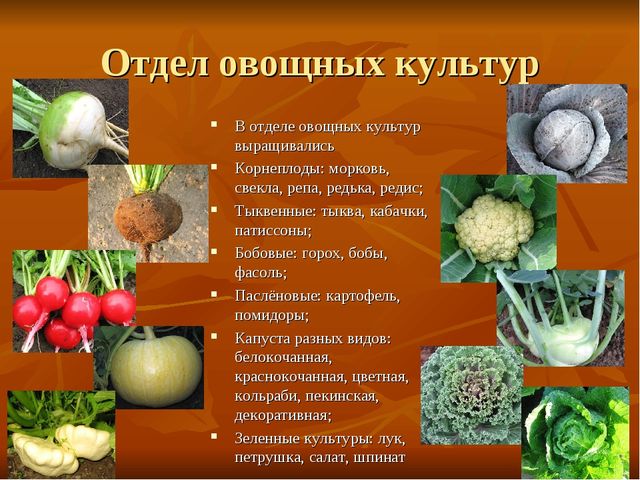 Практическая работа по составлению списка культур, выращиваемых на пришкольном участке– Работа в группах. Учащиеся групп на листах бумаги составляют список растений, который бы они предложили для выращивания по каждому отделу пришкольного участкаIV.РефлексияИгра «Алфавит». На каждую букву алфавита учащиеся называют растение огорода, сада, цветника